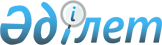 Еуразиялық экономикалық комиссия Алқасының 2012 жылғы 27 қарашадағы № 237 шешіміне өзгерістер енгізу туралыЕуразиялық экономикалық комиссия Алқасының 2017 жылғы 11 шілдедегі № 82 шешімі
      2014 жылғы 29 мамырдағы Еуразиялық экономикалық одақ туралы Шарттың 51-бабының 1-тармағы 11 және 12-тармақшаларына және Жоғары Еуразиялық экономикалық кеңестің 2014 жылғы 23 желтоқсандағы № 98 шешімімен бекітілген Еуразиялық экономикалық комиссияның Жұмыс регламентіне № 2 қосымшаның 7-тармағына сәйкес Еуразиялық экономикалық комиссия Алқасы шешті:
      1. Қосымшаға сәйкес Еуразиялық экономикалық комиссия Алқасының 2012 жылғы 27 қарашадағы "Ерікті негізде қолдану нәтижесінде Кеден одағының "Парфюмерлік-косметикалық өнімдердің қауіпсіздігі туралы" техникалық регламенті (КО ТР 009/2011) талаптарын сақтау қамтамасыз етілетін мемлекетаралық стандарттарды, сондай-ақ зерттеулер (сынақтар) мен өлшеулердің қағидалары мен әдістерін, соның ішінде Кеден одағының "Парфюмерлік-косметикалық өнімдердің қауіпсіздігі туралы" техникалық регламенті (КО ТР 009/2011) талаптарын қолдану мен орындау және өнімнің сәйкестілігін бағалауды (растауды) жүзеге асыру үшін қажетті үлгілерді іріктеу қағидаларын қамтитын мемлекетаралық стандарттарды әзірлеу (өзгерістер енгізу, қайта қарау) жөніндегі бағдарлама туралы" № 237 шешіміне өзгерістер енгізілсін.
      2. Осы Шешім ресми жарияланған күнінен бастап күнтізбелік 30 күн өткен соң күшіне енеді. Еуразиялық экономикалық комиссия Алқасының
2012 жылғы 27 қарашадағы № 237 шешіміне енгізілетін
ӨЗГЕРІСТЕР
      1. Атауында және 1-тармақта "өнімнің сәйкестігін (растау)" деген сөздер "техникалық реттеу объектілерінің сәйкестігін" деген сөздермен ауыстырылсын.
      2. Осы Шешіммен бекітілген Ерікті негізде қолдану нәтижесінде Кеден одағының "Парфюмерлік-косметикалық өнімдердің қауіпсіздігі туралы" техникалық регламенті (КО ТР 009/2011) талаптарын сақтау қамтамасыз етілетін мемлекетаралық стандарттарды, сондай-ақ зерттеулер (сынақтар) мен өлшеулердің қағидалары мен әдістерін, соның ішінде Кеден одағының "Парфюмерлік-косметикалық өнімдердің қауіпсіздігі туралы" техникалық регламенті (КО ТР 009/2011) талаптарын қолдану мен орындау және өнімнің сәйкестілігін бағалауды (растауды) жүзеге асыру үшін қажетті үлгілерді іріктеу қағидаларын қамтитын мемлекетаралық стандарттарды әзірлеу (өзгерістер енгізу, қайта қарау) жөніндегі бағдарламада:
      а) мынадай мазмұндағы 4151 – 4168 позициялармен толықтырылсын:
      "
      ";
      б) мынадай мазмұндағы 47-позициямен толықтырылсын:
      "
      ".
					© 2012. Қазақстан Республикасы Әділет министрлігінің «Қазақстан Республикасының Заңнама және құқықтық ақпарат институты» ШЖҚ РМК
				
      Еуразиялық экономикалық комиссияАлқасының Төрағасы

Т. Саркисян
Еуразиялық экономикалық 
комиссия Алқасының
 2017 жылғы 11 шілдедегі 
№ 82 шешіміне
ҚОСЫМША
4151
71.100.70
Парфюмерлік-косметикалық өнім. Микробиология. Candida albicans анықтау.
ISO 18416:2015 негізінде МЕМСТ әзірлеу
5-баптың
4-тармағы
2017 жыл
2018 жыл
Беларусь Республикасы
4152
71.100.70
Парфюмерлік-косметикалық өнім. Микробиология. Escherichia coli анықтау.
ISO 21150:2015 негізінде МЕМСТ әзірлеу
5-баптың 
4-тармағы 
2017 жыл
2018 жыл
Беларусь Республикасы
4153
71.100.70
Парфюмерлік-косметикалық өнім. Микробиология. Көкіріңді таяқшаны анықтау (Pseudomonas aeruginosa).
ISO 22717:2015 негізінде МЕМСТ әзірлеу
5-баптың 
4-тармағы 
2017 жыл
2018 жыл
Беларусь Республикасы
4154
71.100.70
Парфюмерлік-косметикалық өнім. Микробиология. Staphylococcus aureus анықтау. 
ISO 22718:2015 негізінде МЕМСТ әзірлеу
5-баптың 
4-тармағы 
2017 жыл
2018 жыл
Беларусь Республикасы
4155
71.100.70
Парфюмерлік-косметикалық өнім. 
Микробиология бойынша ISO стандарттарын қолдану жөніндегі жетекші нұсқаулар.
ISO/TR 19838:2016 негізінде МЕМСТ әзірлеу
5-баптың 
4-тармағы
2018 жыл
2019 жыл
Беларусь Республикасы
4156
71.100.70
Табиғи және органикалық парфюмерлік-косметикалық өнім және ингредиенттер. 
Сәйкестендіру бойынша нұсқаулық және критерийлер. 1-бөлім. Ингредиенттерге арналған анықтама. 
ISO 16128-1:2016 негізінде МЕМСТ әзірлеу
6-баптың 
4 және 5-тармақтары
2018 жыл
2019 жыл
Ресей Федерациясы
4157
71.100.60
Эфир майлары. Буып-түюдің негізгі қағидалары, қажетті жағдайлар жасау және сақтау.
ISO/TS 210:2014 негізінде МЕМСТ әзірлеу
5-баптың 
8 және 9-тармақтары
2018 жыл
2019 жыл
Ресей Федерациясы
4158
71.100.60
Эфир майлары. Ыдыстарды этикеткалау және таңбалаудың негізгі қағидалары.
ISO/TS 211:2014 негізінде МЕМСТ әзірлеу
5-баптың 
9-тармағы
2018 жыл
2019 жыл
Ресей Федерациясы
4159
71.100.60
Эфир майлары. Номенклатура. 
ISO 4720:2009 негізінде МЕМСТ әзірлеу 
2 және 3-баптар
2018 жыл
2019 жыл
Ресей Федерациясы
4160
71.100.60
Эфир майлары. Номенклатура қағидаттары.
ISO 3218:2014 негізінде МЕМСТ әзірлеу
2 және 3-баптар
2018 жыл
2019 жыл
Ресей Федерациясы
4161
71.100.60
Хош иісті табиғи шикізат. Терминдер мен анықтамалар.
ISO 9235:2013 негізінде МЕМСТ әзірлеу
3-бап
2018 жыл
2019 жыл
Ресей Федерациясы
4162
71.100.60
Далматский шатыраштың эфир майы (Salvia oficinalis L.).
ISO 9909:1997 негізінде МЕМСТ әзірлеу
5-баптың 
3 – 6, 8 және 9-тармақтары
2019 жыл
2020 жыл
Ресей Федерациясы
4163
71.100.60
Иссоптың эфир майы (Hyssop officinalis L. ssp. officinalis). Техникалық талаптар.
ISO 9841:2013 негізінде МЕМСТ әзірлеу
5-баптың 
3 – 6, 8 және 9-тармақтары
2019 жыл
2020 жыл
Ресей Федерациясы
4164
71.100.60
Ащы фенхельдің эфир майы (Foeniculum vulgare Mill. ssp. vulgare var. vulgare). Техникалық талаптар.
ISO 17412:2007 негізінде МЕМСТ әзірлеу
5-баптың 
3 – 6, 8 және 9-тармақтары
2019 жыл
2020 жыл
Ресей Федерациясы
4165
71.100.60
Кориандр жемістерінің эфир майы (Coriandrum sativum L.). Техникалық талаптар.
ISO 3516:1997 негізінде МЕМСТ әзірлеу
5-баптың 
3 – 6, 8 және 9-тармақтары
2019 жыл
2020 жыл
Ресей Федерациясы
4166
71.100.60
Эстрагондық эфир майы (Artemisia dracunculus L.). Техникалық талаптар.
ISO 10115:2013 негізінде МЕМСТ әзірлеу
5-баптың 
3 – 6, 8 және 9-тармақтары
2019 жыл
2020 жыл
Ресей Федерациясы
4167
71.100.60
Эфир майлары. Тотығу санын анықтау.
ISO 18321:2015 негізінде МЕМСТ әзірлеу
5-баптың 
2-тармағы,
2-қосымша
2018 жыл
2019 жыл
Ресей Федерациясы
4168
71.100.70
Парфюмерлік-косметикалық өнімдер. Метил, этил, н-пропилді және изопропилді спиртті анықтаудың газды хроматографиялық әдісі.
МЕМСТ 29188.6-91 негізінде МЕМСТ әзірлеу
5-баптың 
2-тармағы
2019 жыл
2020 жыл
Ресей Федерациясы
47
71.100.70
Ауыз қуысы гигиенасының сұйық құралдары. Тістің қатты тіндерінің эрозиясын тудыру қабілетін бағалаудың скринингтік әдісі.
ISO 28888:2013 негізінде МЕМСТ әзірлеу
5-баптың 
6.1.3-тармағы
2017 жыл
2018 жыл
Беларусь Республикасы